2. számú melléklet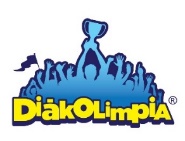 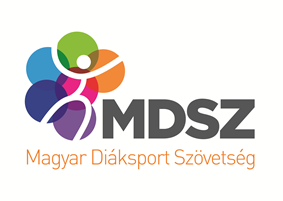 GRUNDBIRKÓZÁS CSAPATNEVEZÉSI LAP…. korcsoport ………………… (nem)GRUNDBIRKÓZÁS CSAPATNEVEZÉSI LAP…. korcsoport ………………… (nem)A(z)……………………………………...…....csapata az alábbi  versenyzőit nevezi a(z)…………………….………………….. csapata ellenA(z)……………………………………...…....csapata az alábbi  versenyzőit nevezi a(z)…………………….………………….. csapata ellensúlycsoport kg202428323743+43dátum:                               dátum:                               csapatvezető:csapatvezető: